«Об итогах I районной научно-практической конференции по иностранному языку обучающихся Слободо-Туринского района»             В соответствии с планом организационных мероприятий Слободо-Туринского МОУО, на основании положения «О районной научно-практической конференции обучающихся по иностранному языку» и протокола жюри конкурса от 23.03.2015 года, ПОСТАНОВЛЯЮ:Объявить благодарность за подготовку победителей и призеров     научно-практической конференции следующим педагогам общеобразовательных организаций:Начальник Слободо-Туринского МОУО:                                    Г.И. Фоминов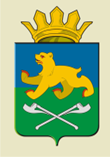 СЛОБОДО-ТУРИНСКИЙ  МУНИЦИПАЛЬНЫЙ ОТДЕЛУПРАВЛЕНИЯ ОБРАЗОВАНИЕМ                                П О С Т А Н О В Л Е Н И ЕСЛОБОДО-ТУРИНСКИЙ  МУНИЦИПАЛЬНЫЙ ОТДЕЛУПРАВЛЕНИЯ ОБРАЗОВАНИЕМ                                П О С Т А Н О В Л Е Н И Еот  14.04.2014    № 38-д  с. Туринская СлободаЛукасевич Г.А.- МАОУ «Сладковская СОШ»Казаковой А.В.- МКОУ «Слободо-Туринская СОШ №2»Парамоновой Т.С. - МКОУ «Слободо-Туринская СОШ №2»Чекмаревой Е.А.- МКОУ «Слободо-Туринская СОШ №2»Горячевских Т.Г.- МКОУ «Ницинская СОШ»Бубликовой С.В.- МКОУ «Усть-Ницинская СОШ»